  Такая  развивающая и  занимательная статистика! Росстат приглашает молодежь страны в статистическое путешествие.  Бытует мнение, что статистика  -  сложная отрасль знаний.  Это так, но только отчасти.  Увидеть  за столбиками цифр жизнь может каждый, была бы жажда познаний, внимание  и воображение.   Азы «всезнающей» статистики нужны всем, однако для большинства из нас она так и остается неизвестной и далекой «планетой». Как же увлечь статистикой? Росстат в последние годы  активизировал свою  работу по   повышению статистической грамотности населения, особенно среди   молодого поколения. Примером может  служить международный конкурс статистических постеров среди школьников и студентов. Проходит он каждые два года, сейчас настало  время раунда 2020-2021. В числе организаторов проекта  такие солидные организации как Международная ассоциация статистического образования (IFSE) и Международный статистический институт (ISI). В России популяризацией проекта с удовольствием занимаются статистики регионов.Владимирстат приглашает учащихся средней и старшей школы, средних специальных учебных  заведений, а также студентов ВУЗов, обучающихся по программам бакалавриата, принять участие в интересном и захватывающем состязании. Ребята, попробуйте цифрами   на языке плаката рассказать свою историю. Все подробности на сайте Владимирстата в разделе «Новости» https://vladimirstat.gks.ru/news/document/98859Региональный этап продлится до 30 ноября 2020 года. Постеры команд принимаются во Владимирстате  по ЭП   по адресу P33_mail@gks.ruДалее (до 21 декабря 2020 года) региональное жюри оценит работу конкурсантов и объявит победителей.  Работы победителей региональных этапов со всей страны направляются в Росстат для участия в национальном этапе конкурса, его итоги мы узнаем 15 февраля 2021 года.И, наконец, на финальной стадии соперничать будут лучшие постеры со всего мира. Это событие состоится на 63-ем Всемирном конгрессе статистики в Нидерландах в июле 2021 года.Владимирские статистики надеются на активный отклик молодежи региона, и готовы оказать  необходимые консультации.Знаешь интересные  факты  о стране – можешь получить приз!  Еще одно творческое событие, связанное со статистикой, а точнее с переписью населения,   состоится в ближайшие дни. Медиаофис ВПН-2020 сообщает  о   новой сессии викторины «Россия: люди, цифры, факты», которая  начнется  21 сентября в 11 часов.   Три самых умных и быстрых участника вновь получат денежные призы. Очередная сессия викторины, как и две предыдущих, пройдет на сайте переписи strana2020.ru. Принять участие может каждый россиянин, достаточно лишь зарегистрироваться на сайте, заполнив форму и оставив адрес электронной почты. Затем предстоит ответить на интересные вопросы, связанные с каким-либо регионом, статистикой или переписью населения в целом. В этот раз викторина обновит формат. Эксперты в области статистики и смежных научных областях будут задавать вопросы в коротких видеороликах. Участнику нужно выбрать правильный ответ и нажать на одну из кнопок рядом с роликом. В очередной сессии участвуют пять экспертов, каждый задаст участнику по пять вопросов. Для каждого пользователя вопросы могут отличаться.Времени на размышление будет достаточно — ответы  принимаются в течение пяти дней с момента старта нового этапа викторины. Однако победителями станут участники, которые первыми отметят наибольшее количество правильных вариантов.По окончании викторины будут опубликованы видео, в которых эксперты назовут правильные ответы и объяснят, как они были получены. Краткие версии ответов будут доступны и в текстовом формате.Всего в этом году будет проведено пять сессий конкурса. Трех победителей очередного этапа ждет денежная премия — 7 тысяч рублей. Для получения новостей о викторине следите за обновлениями на сайте  и в соцсетях Всероссийской переписи населения. Напомним, что Всероссийская перепись населения пройдет с 1 по 30 апреля 2021 года с применением цифровых технологий. Главным нововведением предстоящей переписи станет возможность самостоятельного заполнения жителями России электронного переписного листа на портале Госуслуг (Gosuslugi.ru). При обходе жилых помещений переписчики будут использовать планшеты со специальным программным обеспечением. Также переписаться можно будет на переписных участках, в том числе в помещениях многофункциональных центров оказания государственных и муниципальных услуг «Мои документы».Специалист по взаимодействию  со СМИ Солдатова Н.М,
тел. +7(4922) 773041, 773042 доб. 0402,моб. +7 9307408865  mailto:  P33_nsoldatova@gks.ruhttps://vladimirstat.gks.ru Владимирстат в социальных сетях: https://www.facebook.com/profile.php?id=100032943192933https://vk.com/public176417789 https://ok.ru/profile/592707677206https://www.instagram.com/vladimirstat33/?hl=ruПри использовании материалов Территориального органа Федеральной службы государственной статистики по  Владимирской  области в официальных, учебных или научных документах, а также в средствах массовой информации ссылка на источник обязательна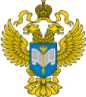 ТЕРРИТОРИАЛЬНЫЙ ОРГАН ФЕДЕРАЛЬНОЙ СЛУЖБЫ ГОСУДАРСТВЕННОЙ СТАТИСТИКИ ПО ВЛАДИМИРСКОЙ ОБЛАСТИТЕРРИТОРИАЛЬНЫЙ ОРГАН ФЕДЕРАЛЬНОЙ СЛУЖБЫ ГОСУДАРСТВЕННОЙ СТАТИСТИКИ ПО ВЛАДИМИРСКОЙ ОБЛАСТИ18 сентября  2020 г.18 сентября  2020 г.Пресс-релиз